УПРАВЛЕНИЕ ФЕДЕРАЛЬНОЙ  СЛУЖБЫ ГОСУДАРСТВЕННОЙ  РЕГИСТРАЦИИ, КАДАСТРА И КАРТОГРАФИИ (РОСРЕЕСТР)  ПО ЧЕЛЯБИНСКОЙ ОБЛАСТИ 		                                               454048 г. Челябинск, ул. Елькина, 85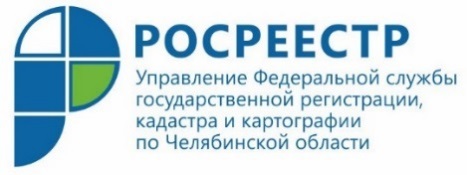 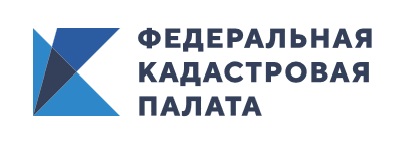 14.05.2020Внедрение ФГИС ЕГРН повысит качество оказания услуг в сфере недвижимостиУправление Федеральной службы государственной регистрации, кадастра и картографии по Челябинской области и филиал Федеральной кадастровой палаты осуществляют комплекс организационных мероприятий по внедрению Федеральной государственной информационной системы Единого государственного реестра недвижимости на территории региона. В 2020 году Управление Росреестра по Челябинской области и Кадастровая палата региона активизировали работу по подготовке к вводу в эксплуатацию Федеральной государственной информационной системы Единого государственного реестра недвижимости (ФГИС ЕГРН) на Южном Урале. Главными задачами данного программного продукта являются осуществление единой учетно-регистрационной процедуры в электронной форме, повышение качества  и достоверности сведений, содержащихся в ЕГРН, модернизация и повышение уровня предоставления государственных услуг Росреестра. С целью оперативного решения возникающих вопросов при внедрении информационного ресурса на базе Управления Росреестра создана рабочая группа, в которую, помимо сотрудников Управления и Кадастровой палаты, вошли представители Министерства информационных технологий и связи региона и ОГКУ «Многофункциональный центр предоставления государственных и муниципальных услуг Челябинской области». В рамках постоянного взаимодействия участники рабочей группы и назначенные ответственные лица тщательно прорабатывают все вопросы, возникающие при подготовке к переходу на ФГИС ЕГРН.В настоящее время согласно утвержденному плану совместной работы по внедрению нового программного комплекса проходит обучение специалистов Управления Росреестра, Кадастровой палаты и многофункциональных центров. Каждый день в тестовом режиме ими осуществляется обработка различных видов заявлений. Для этого разработаны специальные алгоритмы по внесению сведений в ЕГРН для регистраторов и сотрудников филиала Кадастровой палаты. Отдельные методические материалы и пошаговые инструкции по выполнению необходимых процедур при заведении информации в программу приема и выдачи документов (ПК ПВД 3) для работников МФЦ области были подготовлены Кадастровой палатой. В ходе занятий рассматриваются не только теоретические вопросы, но и практические требования к отработке всех типов заявлений на предоставление государственных услуг Росреестра. По итогам обучения проводится мониторинг качества заведения каждого документа, уровень знаний исполнителей по освоенным темам еженедельно проверяется на контрольном тестировании.Внедрение в промышленную эксплуатацию ФГИС ЕГРН на территории Челябинской области направлено на повышение качества и доступности оказания государственных услуг в сфере недвижимости. В связи с этим собственникам недвижимости не потребуется предпринимать какие-либо действия или представлять дополнительные документы – все сведения об объектах и их правообладателях будут перенесены в новую программу без их участия. Пресс-служба Управления Росреестрапо Челябинской области Пресс-служба Федеральной кадастровой палаты по Челябинской области